EquipmentDescriptionEmasculatome - burdizzo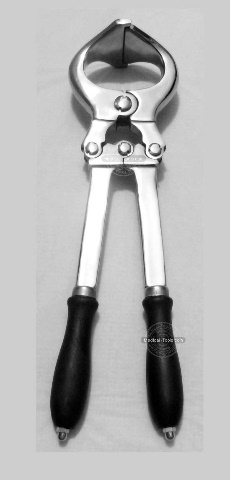 elastrator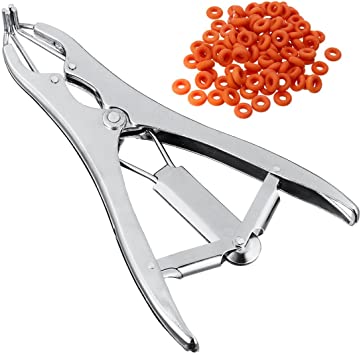 EZE bander, calicrate bander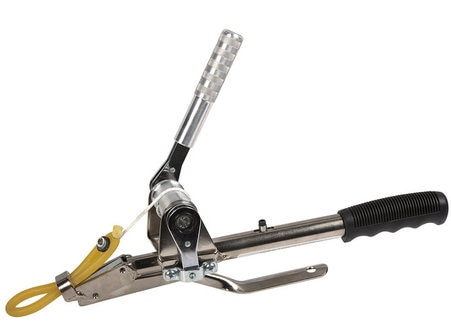 emasculator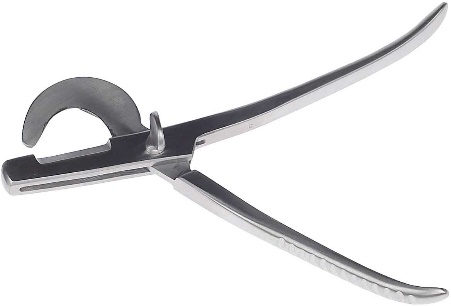 Newberry knife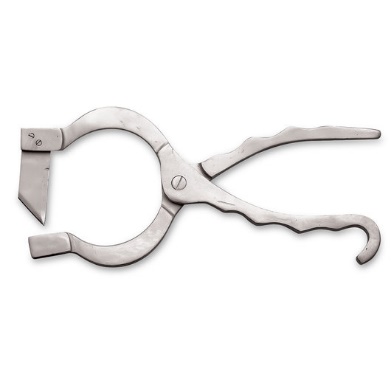 Castrating knife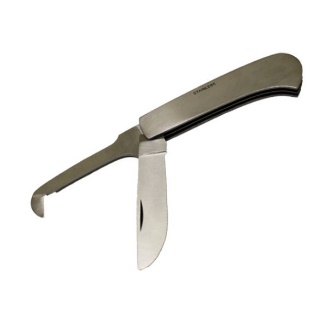 Henderson castrating tool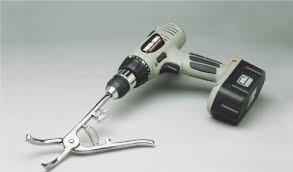 